 UNIVERSITATEA DE MEDICINĂ ȘI FARMACIE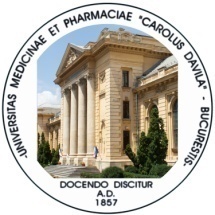 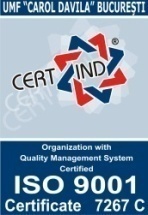 “CAROL DAVILA” din BUCUREȘTIFACULTATEA DE MEDICINĂ                                                                   DECANATB-dul Eroii Sanitari, nr. 8, sector 5, BUCUREȘTI, cod 050474Tel/Fax 021 318 07 60,  e-mail: decanatmedicina@umfcd.ro Avizat Consiliul Facultății din data de 16.12.2019Decan, Prof. Univ. Dr. Florin Cătălin Cîrstoiu  COMISII PROFESOR – SEMESTRUL I - an universitar 2019/2020NR. CRT.DEPARTAMENTDISCIPLINĂPOSTUL SCOS LA CONCURSCOMISIIDEP. 1 PRECLINIC – ȘTIINȚE FUNCȚIONALEFIZIOLOGIE II ȘI NEUROȘTIINȚEPROF. POZ. 2PREȘEDINTE: PROF. UNIV. DR. ION GIGEL FULGA – UMF “CAROL DAVILA” BUCUREȘTIMEMBRI:PROF. UNIV. DR. MIHAI EUGEN HINESCU– UMF “CAROL DAVILA” BUCUREȘTIPROF. UNIV. DR. ADRIAN TUDOR BĂLȘEANU – UMF CRAIOVAPROF. UNIV. DR. ALEXANDRU BABEȘ – UNIVERSITATEA BUCUREȘTIPROF. UNIV. DR. CARMEN PANAITESCU – UMF “VICTOR BABES” TIMISOARAMEMBRU SUPLEANT: PROF. UNIV. DR. BILD WALTHER – UMF “GR. T. POPA” IAȘISECRETAR: SL UNIV. DR. CARMEN DENISE MIHAELA ZAHIU– UMF “CAROL DAVILA” BUCUREȘTICONTESTATII PROF. POZ. 2PREȘEDINTE: PROF. UNIV. DR. VALERIU ATANASIU– UMF “CAROL DAVILA” BUCUREȘTIMEMBRI:PROF. UNIV. DR. IRINA BARAN– UMF “CAROL DAVILA” BUCUREȘTIPROF. UNIV. DR. AUREL POPA – UMF CRAIOVAPROF. UNIV. DR. VIOLETA RISTOIU – UNIVERSITATEA BUCUREȘTIPROF. UNIV. DR. SIMONA CLICHICI – UMF “IULIU HAȚIEGANU” CLUJMEMBRU SUPLEANT: PROF. UNIV. DR. ADRIANA GABRIELA FILIP – UMF “IULIU HAȚIEGANU” CLUJSECRETAR: SL UNIV. DR. ADRIAN EUGEN ROȘCA– UMF “CAROL DAVILA” BUCUREȘTIDEP. 2 CLINIC - BOLI INFECȚIOASE,EPIDEMIOLOGIE, MICROBIOLOGIE, PARAZITOLOGIE,VIRUSOLOGIE, ENDOCRINOLOGIEDIABET, NUTRITIE SI BOLI METABOLICE – INST. PAULESCUPROF. POZ. 2PREȘEDINTE: PROF.UNIV.DR. CĂTĂLINA POIANĂ – UMF “CAROL DAVILA” BUCUREȘTI MEMBRI: PROF.UNIV.DR. CRISTIAN SERAFINCEANU - UMF “CAROL DAVILA” BUCUREȘTIPROF.UNIV.DR. DOINA CATRINOIU – UMF ”OVIDIUS” CONSTANȚAPROF.UNIV.DR. GABRIELA ROMAN - UMF “IULIU HAȚIEGANU” CLUJPROF.UNIV.DR. ROMULUS ZORIN TIMAR – UMF  “VICTOR BABES“  TIMIȘOARAMEMBRU SUPLEANT: PROF.UNIV.DR. DAN ION GAIȚĂ - – UMF  “VICTOR BABEȘ“  TIMIȘOARA SECRETAR: S.L. UNIV DR. DOINA ANDRADA MIHAI - UMF “CAROL DAVILA” BUCUREȘTICONTESTATII PROF. POZ. 2PREȘEDINTE: PROF.UNIV.DR. GABRIELA RADULIAN - UMF “CAROL DAVILA” BUCUREȘTIMEMBRI:PROF.UNIV.DR. SIMONA VASILICA FICA - UMF “CAROL DAVILA” BUCUREȘTIPROF.UNIV.DR. AMORIN-REMUS POPA – UNIVERSITATEA  ORADEA FACULTATEA DE MEDICINAPROF.UNIV.DR. MIHAELA EUGENIA DINCĂ - UMF CRAIOVAPROF.UNIV.DR. DANIEL FLORIN LIGHEZAN - UMF  “VICTOR BABEȘ“  TIMIȘOARAMEMBRU SUPLEANT: PROF.UNIV.DR. MARIA IONELA PASCANU – UMFST “GEORGE EMIL PALADE” TÎRGU MUREȘSECRETAR: SL UNIV.DR. IULIA VIVIANA ELIAN  - UMF “CAROL DAVILA” BUCUREȘTIDEP. 4 CLINIC – PATOLOGIE CARDIO-TORACICĂCARDIOLOGIE – SP. UNIV. ELIASPROF. POZ. 1PREȘEDINTE: PROF. UNIV. DR. DRAGOȘ VINEREANU – UMF “CAROL DAVILA” BUCUREȘTIMEMBRI:PROF. UNIV. DR. MIRCEA CINTEZĂ – UMF “CAROL DAVILA” BUCUREȘTIPROF. UNIV. DR. ADRIAN IANCU – UMF “IULIU HAȚIEGANU” CLUJPROF. UNIV. DR. DAN ION GAIȚĂ – UMF “VICTOR BABEȘ” TIMIȘOARAPROF. UNIV. DR. DAN DOBREANU - UMFST “GEORGE EMIL PALADE” TÎRGU MUREȘMEMBRU SUPLEANT: PROF. UNIV. DR. DANA POP – UMF “IULIU HAȚIEGANU” CLUJSECRETAR: AS. UNIV. DRD. LAVINIA MATEI – UMF “CAROL DAVILA” BUCUREȘTICONTESTAȚII PROF. POZ. 1PREȘEDINTE: PROF. UNIV. DR. ANDREI GHEORGHE DAN– UMF “CAROL DAVILA” BUCUREȘTIMEMBRI: PROF. UNIV. DR. ADRIANA MIHELA ILIEȘIU – UMF “CAROL DAVILA” BUCUREȘTIPROF. UNIV. DR. DANIEL FLORIN LIGHEZAN – UMF “VICTOR BABES” TIMIȘOARAPROF. UNIV. DR. FLORIN MITU – UMF “GR. T. POPA” IAȘIPROF. UNIV. DR. DIANA TANT- UNIVERSITATEA “TRANSILVANIA” BRASOVMEMBRU SUPLEANT: PROF. UNIV. DR. ANTONIU OCTAVIAN PETRIȘ – UMF “GR. T. POPA” IAȘISECRETAR: AS. UNIV. DRD. LIVIA FLORENTINA TRAȘCĂ – UMF “CAROL DAVILA” BUCUREȘTIDEP. 14 CLINIC – ORTOPEDIE TRAUMATOLOGIE SI ATIORTOPEDIE - SCUBPROF. POZ. 2PREȘEDINTE: PROF.UNIV. DR. DANA GALIETA MINCĂ - UMF “CAROL DAVILA”  BUCUREŞTIMEMBRI:PROF. UNIV.DR. VIOREL  JINGA  – UMF “CAROL DAVILA” BUCUREȘTIPROF. UNIV.DR. RADU PREJBEANU - UMF “VICTOR BABEŞ” TIMIŞOARAPROF. UNIVDR. TIBERIU BĂŢAGĂ - UMFST “GEORGE EMIL PALADE” TÎRGU MUREȘPROF.UNIV.DR. DAN CRISTIAN GRECU - UMF CRAIOVAMEMBRU SUPLEANT: PROF.UNIV.DR. DAN NELU ANUŞCĂ- UMF “CRAIOVASECRETAR: ASIST.UNIV.DR ADRIAN CRUSARU - UMF “CAROL DAVILA” BUCUREȘTICONTESTAȚII PROF. POZ. 2PREȘEDINTE: PROF.UNIV. DR. ECATERINA IONESCU - UMF “CAROL DAVILA”  BUCUREȘTIMEMBRI:PROF. UNIV.DR. DRAGOȘ VINEREANU  – UMF “CAROL DAVILA”  BUCUREȘTIPROF. UNIV. DR. ION ROGOVEANU - UMF CRAIOVAPROF. UNIV.DR. ANCA BUZOIANU - UMF “IULIU HAȚIEGANU” CLUJPROF.UNIV. DR. JENEL MARIAN PĂTRAȘCU - UMF “VICTOR BABEȘ” TIMISOARAMEMBRU SUPLEANT: PROF.UNIV. DR. PAUL BOTEZ - UMF “GR. T. POPA” IAȘISECRETAR: ASIST.UNIV.DR ADRIAN CRUSARU - UMF “CAROL DAVILA” BUCUREŞTI